   ВСЕРОССИЙСКАЯ ПОЛИТИЧЕСКАЯ ПАРТИЯ«ЕДИНАЯ РОССИЯ» МЕСТНОЕ ОТДЕЛЕНИЕ СОВЕТСКОГО РАЙОНАХанты-Мансийского Регионального отделения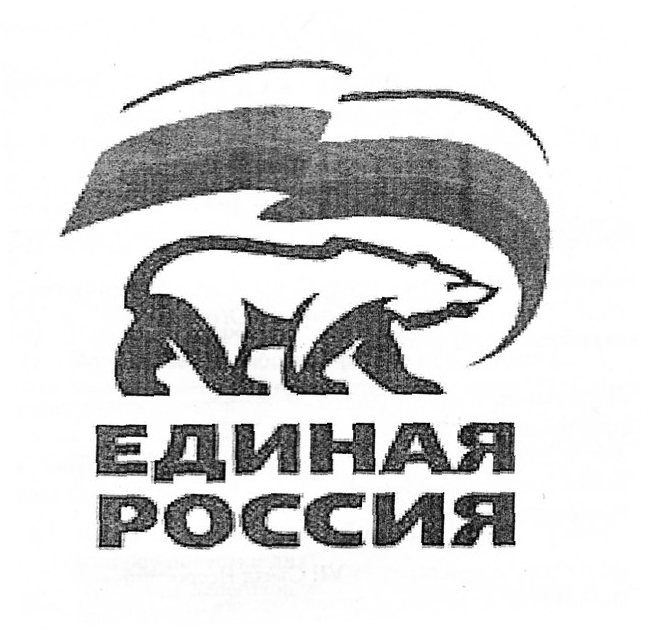      Депутатское объединение Партии «ЕДИНАЯ РОССИЯ»Думы Советского района шестого созываОТЧЕТОб итогах работы депутатского объединения Всероссийской политической партии «ЕДИНАЯ РОССИЯ» Думы Советского района шестого созыва за период с 1 января 2023 года по 30 июня 2023 года Общие организационные вопросыВ соответствии со статьей 35.1. Федерального закона от 06.10.2003 № 131-ФЗ «Об общих принципах организации местного самоуправления Российской Федерации» порядок деятельности фракций устанавливается законом субъекта Российской Федерации и (или) регламентом либо иным актом представительного органа муниципального образования.Согласно Регламенту Думы Советского района, принятого решением Думы Советского района от 11.11.2016 № 23/НПА «О Регламенте Думы Советского района», депутаты Думы района вправе создавать депутатские объединения Думы района, в том числе основанные на членстве депутатов Думы района в различных общественных объединениях.Постановлением председателя Думы Советского района № 13 от 06.10.2021 создано депутатское объединения Партии «ЕДИНАЯ РОССИЯ» Думы Советского района шестого созыва (далее – депутатское объединение).Положением о депутатском объединении Партии «ЕДИНАЯ РОССИЯ» в представительном органе муниципального образования, утвержденным решением Президиума Генерального совета Всероссийской политической партии «ЕДИНАЯ РОССИЯ» от 05.03.2020, решением депутатского объединения от 02.10.2021 (протокол №1) было утверждено Положение о депутатском объединении.В первом полугодии 2023 года депутатское объединение осуществляло свою деятельность в составе 11 человек – депутатов Думы Советского района шестого созыва:руководитель депутатского объединения - Болдырева Надежда Николаевна;  заместитель руководителя депутатского объединения - Аширова Людмила Петровна;члены депутатского объединения: Озорнина Светлана Эрнстовна, Ермолаева Ирина Викторовна, Яненко Наталья Юрьевна, Васянин Олег Николаевич, Шевцов Алексей Алексеевич, Калёнов Павел Иванович, Куклина Ирина Владимировна, Вотинова Елена Ивановна, Верхозин Алексей Александрович.	Деятельность депутатского объединения осуществлялась на основании плана работы на 2023 год, утвержденного решением депутатского объединения от 26.12.2022 (протокол № 13) и согласованного решением Местного политического совета местного отделения ВПП «ЕДИНАЯ РОССИЯ» Советского района от 21.12.2022 (протокол № 17).Основной формой деятельности депутатского объединения является собрание депутатского объединения. За период с 1 января 2023 года по 30 июня 2023 года проведено 5 собраний депутатского объединения, на которых было рассмотрено 54 вопроса. Как правило, это вопросы, включенные в повестку дня заседаний Думы Советского района, по которым определялась согласованная позиция депутатского объединения по рассматриваемым вопросам, и предлагалось солидарное голосование на заседаниях Думы Советского района. Также члены объединения заслушивали информацию о ходе реализации наказов избирателей, включенных в Карту развития Югры. Сведения о посещаемости депутатами, входящих в состав депутатского объединения, заседаний комиссий, заседаний Думы Советского района и заседаний депутатского объединенияВ первом полугодии 2023 года состоялось 4 заседания Думы Советского района и 8 заочных голосований, на которых всего принято 48 решений Думы Советского района. Также состоялось 4 заседания постоянной комиссии по бюджету, налогам и финансам (рассмотрено 64 вопроса), 4 заседания постоянной комиссии по промышленности, строительству и ЖКХ (рассмотрено 64 вопроса), 3 заседания постоянной комиссии по правовым вопросам и регламенту (рассмотрено 45 вопросов) и 5 заседаний постоянной комиссии по социальным вопросам (рассмотрено 67 вопросов).Сведения о посещаемости депутатами, входящих в состав депутатского объединения, заседаний комиссий, заседаний Думы Советского района и заседаний депутатского объединения представлены в таблицах 1 и 2.Таблица 1Таблица 2Таблица 3Рассмотрение социально-значимых вопросовНа заседаниях депутатского объединения помимо вопросов, включенных в повестку дня заседаний Думы Советского района, рассматривались также вопросы, которые были внесены по предложению руководителя депутатского объединения, членов депутатского объединения.  В отчетном периоде рассматривались следующие вопросы: О ходе реализации наказов избирателей, включенных в Карту развития Югры: Капитальный ремонт детской школы искусств на 559 мест в городском поселении Советский; Капитальный ремонт культурно-спортивного оздоровительного комплекса «Авангард» в сельском поселении Алябьевский;Строительство и капитальный ремонт общеобразовательных учреждений Советского района (школа № .п. Советский, школа № 6 г.п. Советский, школа № .п. Советский, школа № 4 г.п. Советский, школа г.п. Пионерский);Строительство спортивного комплекса в городском поселении Советский.  О мероприятиях по оптимизации штатной численности и повышению эффективности использования бюджетных средств в социальной сфере Советского района.О предоставлении путевок в организации летнего отдыха и оздоровления для детей граждан, принимающих (принимавших) участие, в том числе погибших (умерших), в специальной военной операции на территории Украины, Донецкой Народной Республики, Луганской Народной Республики, Запорожской и Херсонской областей;О ходе выполнения работ по созданию объекта «Озерный парк «Картопья»» в городском поселении Советский.В результате рассмотрения членами депутатского объединения сформулированы ряд рекомендаций и протокольных поручений органам местного самоуправления.Работа с обращениями гражданДепутатами Думы Советского района шестого созыва, членами депутатского объединения организована постоянная работа по приему обращений от граждан Советского района. Письменные обращения поступают лично, по почте, через официальную электронную почту представительного органа власти (Dumasr@sovrnhmao.ru), также к депутатам можно обратиться через интернет, заполнив соответствующую форму на сайте Думы района, или через социальные медиа.	Помимо работы с письменными обращениями, ежемесячно проводятся личные приемы граждан по различным вопросам. Обращения также поступают от органов местного самоуправления Советского района и организаций различных форм собственности.За период с 1 января 2023 года по 30 июня 2023 года в адрес депутатов Думы Советского района, являющихся членами депутатского объединения, поступило 28 обращения (6 - письменных, 22 – устных). Проведено 7 приемов граждан по личным вопросам. Один из приемов председателя Думы Советского района, которая является участницей федерального проекта «Женское движение «Единой России»» Л.П. Ашировой проходил совместно с начальником отдела социального обеспечения и назначения мер социальной поддержки, пособий, выплат в г. Советский КУ ХМАО – Югры «Центр социальных выплат» Н.Г. Новиковой. Они провели приём граждан по вопросам социальной поддержки. За помощью обратилось две жительницы Советского района: одна поинтересовалась темой индексации пенсий, вторая - попросила помощи в решении жилищного вопроса. В ходе приема были предоставлены подробные разъяснения по обоим запросам.Обращения поступали, как в очном, так и в дистанционном формате по телефонной связи и через социальные медиа. Обращения касались работы управляющих компаний, ремонта кровли и помещений жилых домов, решению вопросов, связанных с содержанием дорог, тарифами на ТКО, переселением граждан, благоустройством территорий и другие. В ходе приемов депутаты разъясняли действующее законодательство, давали подробные ответы на часть вопросов, часть обращений направлены в исполнительные органы местного самоуправления для дополнительной проработки. 	В таблице 4 представлена информация по количеству обращений, поступивших в адрес депутатов Думы Советского района, являющихся членами депутатского объединения.Таблица 4Участие членов депутатского объединения в мероприятиях, проводимых в Советском районе	В первом полугодии 2023 года члены депутатского объединения приняли участие в различных мероприятиях (участие в социальных, культурных, спортивных мероприятиях, оказание материальной помощи, проведение встреч с жителями, проведения приема граждан по личным вопросам, осуществление депутатского контроля), основными из которых являются:Сведения о благотворительной деятельности депутатского объединенияВ первом полугодии члены депутатского объединения  неоднократно участвовали в волонтерской деятельности, направленной на оказание помощи пожилым людям, маломобильным категориям граждан, многодетным и малообеспеченным семьям Советского района, участникам специальной военной операции и членам их семей: 1. Приобретали и вручали новогодние подарки детям из малообеспеченных семей (акция «Елка желаний»); 2. Принимали активное участие в благотворительных акциях «Мы с тобой, ветеран», #МЫВМЕСТЕ, акции, проводимые в поддержку мобилизованных и добровольцев Советского района, отправившихся в зону ведения специальной военной операции. Акции по сбору гуманитарной помощи. 3. Активно оказывали финансовую помощь в рамках районной акции по сбору средств «Наш солдат» по поддержке бойцов мобилизованной команды Советского района, а также закупали для военнослужащих продукты питания и предметы первой необходимости;4. Участвовали в зоозащитной акции «Веснушка» по приобретению корма для безнадзорных животных.Информационное сопровождение работы депутатского объединения Партии «ЕДИНАЯ РОССИЯ» Думы Советского района шестого созываИнформация о деятельности депутатского объединения Партии «ЕДИНАЯ РОССИЯ» Думы Советского района шестого созыва размещается на официальном сайте органов местного самоуправления в разделе «Дума Советского района».  Для освещения наиболее значимых мероприятий, в которых принимают участие члены депутатского объединения, привлекаются корреспонденты телеканала «Первый Советский», газеты «Первая Советская», а также различных информационных агентств. Одним из источников распространения информации о деятельности членов депутатского объединения используются социальные медиа: «Одноклассники», «Вконтакте», где публикуются информационные сообщения и фотографии с мероприятий, в которых принимает участие председатель Думы Советского района и депутаты Думы Советского района, являющиеся членами депутатского объединения. Для размещения информации используется официальный аккаунт Думы Советского района. Всего за отчетный период опубликовано 173 поста.Ф.И.О.депутатаОчередные заседания Думы Советского районаВнеочередные заседания Думы Советского районаКоличество заочных голосованийАширова Л.П.4-8Болдырева Н.Н.3-8Васянин О.Н.4-6Верхозин А.А.2-4Вотинова Е.И.3-5Ермолаева И.В.4-3Калёнов П.И.4-8Куклина И.В.3-6Озорнина С.Э.3-8Шевцов А.А.3-5Яненко Н.Ю.4-6Ф.И.О.депутатаПостоянная комиссия по бюджету, налогам и финансамПостоянная комиссия по промышленности, строительству и ЖКХПостоянная комиссия по правовым вопросам и регламентуПостоянная комиссия по социальным вопросамЗаседания депутатского объединенияАширова Л.П.33345Болдырева Н.Н.33234Васянин О.Н.33244Верхозин А.А.00001Вотинова Е.И.22233Ермолаева И.В.22334Каленов П.И.44235Куклина И.В.33232Озорнина С.Э.33234Шевцов А.А.33124Яненко Н.Ю.22134Ф.И.О.депутатаПостоянная комиссия по бюджету, налогам и финансамПостоянная комиссия по промышленности, строительству и ЖКХПостоянная комиссия по правовым вопросам и регламентуПостоянная комиссия по социальным вопросамБолдырева Н.Н.член комиссиипредседатель--Аширова Л.П.зам. председателя-член комиссиичлен комиссииОзорнина С.Э.председательчлен комиссии--Вотинова Е.И.--председатель зам. председателяЯненко Н.Ю.---член комиссииКуклина И.В.член комиссии-зам. председателя-Васянин О.Н.---председатель Каленов П.И.-член комиссии--Верхозин А.А.--член комиссии-Шевцов А.А.член комиссиизам. председателя--Ермолаева И.В.--член комиссии-Ф.И.О.Количество поступивших обращенийПоложительный результатДаны разъясненияАширова Л.П.1147Болдырева Н.Н.734Васянин О.Н.110Верхозин А.А.000Вотинова Е.И.202Ермолаева И.В.110Калёнов П.И.413Куклина И.В.000Озорнина С.Э.110Шевцов А.А.101Яненко Н.Ю.000Всего:281117№ п/пДатаМероприятиеФИО депутата19.01.2023Посещение социальных объектов Советского района совместно с Губернатором Югры Н.В. Комаровой. Л.П. Аширова19.01.2023Рабочий визит Губернатора Югры Н.В. Комаровой в экспозиционно-выставочный центр «Память» в г.п. Советский.Л.П. АшироваО.Н. Васянин19.01.2023Рабочая встреча Губернатора Югры Н.В. Комаровой с главой Советского района и депутатами Думы Советского района в Межпоселенческой библиотеке.Депутаты Думы Советского района, члены депутатского объединения20.01.2023Состоялась XXX отчетно-выборная конференция Местного отделения партии «Единая Россия» Советского района, в результате которой обновлен состав местного политического совета.
Л.П. АшироваН.Н. БолдыреваС.Э. ОзорнинаН.Ю. ЯненкоП.И. Калёнов20.01.2023Торжественное мероприятие по случаю открытия «Года педагога и наставника».Л.П. АшироваянварьУчастие в акции «Посылка из дома», посвященной Дню защитника Отечества. Депутаты передали военнослужащим, выполняющим задачи специальной военной операции, товары первой необходимости и продукты питания.Депутаты Думы Советского района, члены депутатского объединения25.01.2023Поздравление с Днем студента студентов Советского политехнического колледжа, встреча с будущими воспитателями дошкольных учреждений. Л.П. Аширова25.01.2023Осмотр новых квартир в новом четырехэтажном доме по ул. Строительной. Поздравление новоселов.  Л.П. Аширова30.01.2023Встреча по вопросу деятельности молодежных парламентов в Октябрьском, Березовском и Советских районах, а также в городах Югорск и Нягань, которая состоялась в режиме видеоконференцсвязи.Л.П. Аширова02.02.2023Проверка организации школьного питания.
Мониторинг горячего питания в школах г.п. Советский, г.п. Коммунистический и г.п. Таёжный.Л.П. АшироваН.Н. БолдыреваС.Э. Озорнина02.02.2023Участие в торжественном мероприятии в честь этого события возле мемориала воинской славы «Наказ Матери» в г.п. Советский состоялось торжественное мероприятие. О.Н. ВасянинП.И. Калёнов06.02.2023Участие в благотворительной акции по восстановлению книжного фонда сгоревшей библиотеки п. Леуши Октябрьского района. Л.П. Аширова07.02.2023Проверка организации школьного питания.
Мониторинг горячего питания в школе с.п. Алябьевский. Е.И. Вотинова12.02.2023Участие в спортивном мероприятии «Лыжня России».Л.П. Аширова13.02.2023Встреча со школьниками г.п. Советский.Кто такие депутаты? Нужно ли ходить на выборы? Может ли один голос повлиять на результаты голосования? Какими качествами должен обладать народный избранник? - эти и другие вопросы обсуждали со школьниками председатель Думы Советского района Л.П. Аширова, председатель территориальной избирательной комиссии Г.А Кайсина, заместитель главы Советского района Ю.А. Кочурова и председатель Молодежной палаты при Думе района А.С. Бурая. Л.П. Аширова14.02.2023Народное обсуждение по актуальным вопросам реабилитации участников специальной военной операции и мер поддержки семей военнослужащих. По инициативе Ханты – Мансийского регионального отделения Партии «Единая Россия» в формате видеоконференцсвязи члены и сторонники Партии, депутаты, представители социальных служб, здравоохранения, специалисты администраций обсудили вопросы, связанные с помощью военнослужащим в части реабилитации.Л.П. АшироваС.Э. ОзорнинаП.И. Калёнов15.02.2023Участие в митинге, посвященном всем воинам-интернационалистам, защищавшим интересы нашей Родины за еë пределами. 34 года назад в этот день советские войска были выведены из Афганистана.О.Н. ВасянинП.И. КалёновфевральПередача гуманитарной помощи солдатам в зону СВО.О.Н. Васянин17.02.2023Церемония награждения участников ежегодного конкурса профессионального мастерства «Педагог года -2023». Л.П. Аширова22.02.2023Участие в митинг-концерте «Слава Защитникам Отечества» в поддержку российских военнослужащих, исполняющих свой долг перед Родиной в зоне проведения специальной военной операции.Л.П. АшироваО.Н. Васянин01.03.2023«Круглый стол» с участием женщин предпринимателей, в том числе из числа семей мобилизованных из всех муниципалитетов Югры.Л.П. АшироваН.Н. Болдырева03.03.2023Открытие турнира по настольным играм, участниками которого стали члены Советского отделения Всероссийского общества инвалидов, подростки из реабилитационного центра для несовершеннолетних «Надежда» и команда гостей из Югорска.Л.П. Аширова07.03.2023Участие в качестве жюри в районном конкурсе фестивале среди граждан пожилого возраста «День защитника Восьмого марта». Л.П. Аширова07.03.2023Поздравление и вручение сладких подарков женщинам, которые ведут активную волонтерскую деятельность. Благодаря их труду и старанию появляются маскировочные сети и окопные свечи, которые очень необходимы на передовой в зоне СВО. Л.П. АшироваН.Н. БолдыреваП.И. Калёнов07.03.2023Поздравление с 8 Марта и вручение подарков матерям погибших военнослужащих. О.Н. Васянин12.03.2023Участие в мастер-классе для семей мобилизованных, которая провела член Молодежной палаты Ксения Гребнева.С.Э. Озорнина22.03.202323.03.2023Участие в заседание Координационного совета представительных органов местного самоуправления муниципальных образований автономного округа и Думы Югры.Л.П. Аширова24.03.2023Приобретение и передача 360 кг крупы и 90 кг мяса в приют для собак «Друзья животных» в г.п. Советский.Депутаты Думы Советского района, члены депутатского объединения24.03.2023Поздравление работников Музея истории и ремесел и Межпоселенческой библиотеки с Днем работника культуры.Л.П. Аширова27.03.2023«Круглый стол» с членам семей военнослужащих, принимающих участие в специальной военной операции.Л.П. АшироваН.Н. БолдыреваС.Э. Озорнина28.03.2023Участие в работе комиссии по осмотру жилых помещений в г.п. Советский.Л.П. Аширова28.03.2023Торжественное открытие Первенства УрФО по боксу среди юношей и юниоров, посвящённое памяти заслуженного тренера СССР, Украины и Казахстана Николая Николаевича Ли.Л.П. Аширова01.04.2023Поздравление с юбилеем Соколову Елену Степановну, первопроходца г.п. Таежный.Л.П. Аширова06.04.2023Участие в викторине «Культурный код Победы».Л.П. Аширова07.04.2023Поздравление коллектива Управления образования администрации Советского района с 55-летием Управления образования. Л.П. Аширова13.04.2023Участие в заседании Общественного совета Советского района, на котором рассматривался вопрос по кандидатуре на должность главного врача Пионерской районной больницы.Л.П. АшироваП.И. Калёнов15.04.2023Комиссионный осмотр новых жилых домов блокированной застройки в г.п. Коммунистический по улицам Тюменская 7 и переулок Одесский 3.Л.П. Аширова18.04.2023Передача квадракоптера для бойцов, выполняющих боевые задачи в ходе специальной военной операции. П.И. Калёнов21.04.2023Фестиваль «Фейерверк талантов» педагогических работников Советского района.Л.П. Аширова21.04.2023День открытых дверей в администрации Советского района по случаю Дня местного самоуправления.Л.П. Аширова22.04.2023Осмотр работ по капитальному ремонту здания Детской школы искусств. Л.П. АшироваН.Н. БолдыреваП.И. Калёнов28.04.2023Участие в субботнике. Депутаты Думы Советского района, члены депутатского объединения28.04.2023Поздравление медицинских работников скорой помощи Советской районной больницы с профессиональным праздником.Л.П. АшироваН.Н. Болдырева05.05.2023Участие в Женском клубе при Центре занятости населения. Н.Н. Болдырева05.05.2023Встреча с ветеранами боевых действий в школе в г.п. Таежный.Л.П. Аширова05.05.2023В преддверии 78 годовщины Победы в Великой Отечественной войне поздравление ветеранов с наступающим праздником.Депутаты Думы Советского района, члены депутатского объединения06.05.2023Помощь в организации концерта для ветеранов. 
Традиционно, уже более 10 лет подряд на площадке Советского политехнического колледжа проходят мероприятия для ветеранов, посвященные Дню Победы: песни военных лет, театрализованные зарисовки из солдатских историй, разговоры по душам, солдатская каша.Л.П. АшироваН.Н. Болдырева06.05.2023Участие в акции «Георгиевская лента»Депутаты Думы Советского района, члены депутатского объединения06.05.2023Адресные поздравления с Днем Великой Победы ветеранов ВОВ. Депутаты Думы Советского района, члены депутатского объединения09.05.2023Участие в Митинге в честь Великой Победы.Депутаты Думы Советского района, члены депутатского объединениямайВстреча с отцом Мстиславом Исламовым, которая состоялась в Храме Вознесения Господня в г.п. Советский.Л.П. Аширова19.05.2023Торжественное открытие врачебной амбулатории в г.п. Малиновский.И.В. КуклинаП.И. Калёнов20.05.2023Торжественное открытие мемориальной доски в память о директоре школы №2, депутате Думы Советского района пятого созыва в г.п. Советский Л.Ф. Котиковой.С.Э. ОзорнинаП.И. Калёнов23.05.2023Последний звонок в школах Советского района. 
⠀ Л.П. АшироваС.Э. ОзорнинаЕ.И. ВотиноваП.И. КалёновИ.В. Куклина О.Н. Васянин23.05.2023Предварительное голосование «Единой России» по отбору кандидатов на сентябрьские выборы 2023 года.Депутаты Думы Советского района, члены депутатского объединения26.05.2023Торжественное мероприятие в честь 40-летия Совета ветеранов (пенсионеров) войны и труда г.п. Советский Л.П. АшироваН.Н. Болдырева27.05.2023Торжественные мероприятия в честь 57-ой годовщины со дня основания г.п. Коммунистический. Л.П. Аширова29.05.2023Участие в мероприятии в честь профессионального праздника - Общероссийский день библиотек в Межпоселенческой библиотеке Советского района.Л.П. Аширова30.05.2023Окружная акция «Красное платье. Сердце женщины», которую инициировали активистки партийного проекта «Женское движение Единой России» в Югре.Н.Н. БолдыреваЛ.П. АшироваС.Э. Озорнина01.06.2023Торжественное открытие лагеря с дневным пребыванием детей в школе г.п. Таежный.Л.П. Аширова01.06.2023Поздравление детей с праздником Дня защиты детей, находящихся в Советском районном центре для несовершеннолетних в г.п. Пионерский. П.И. Калёнов02.06.2023Товарищеская встреча с воспитанниками Советского центра для несовершеннолетних по волейболу.П.И. Калёнов05.06.2023Участие в рейде по общественным территориям, благоустроенным в 2021-2022 годах в рамках партийного проекта «Городская среда».Н.Н. БолдыреваЛ.П. Аширова08.06.2023Участие в торжественном мероприятии в честь Дня социального работника.Л.П. Аширова08.06.2023Поздравление и вручение подарков сотрудникам Советского районного социально-реабилитационного центра для несовершеннолетних в честь Дня социального работникаП.И. Калёнов09.06.2023Комиссионный осмотр жилых помещений в новом жилом доме в г.п. Коммунистический.Л.П. Аширова11.06.2023Торжественное мероприятие, посвященное 55-ой годовщине со дня образования Советского района и Дню России.Л.П. Аширова13.06.2023Участие в рейде по общественным территориям, благоустроенным в 2021-2022 годах в рамках партийного проекта «Городская среда» (с.п. Алябьевский, г.п. Таежный, г.п. Малиновский).Л.П. АшироваЕ.И. ВотиноваИ.В. Куклина14.06.2023Участие в осмотре работ по строительству и ремонту дороги «Югорск-Таежный», включенной в Карту развития Югры.Л.П. Аширова14.06.2023Торжественное мероприятие в честь 60-летнего юбилея Советской районной больницы и Дня медицинского работникаЛ.П. Аширова14.06.2023В День донора члены партии «Единая Россия» сдали кровь в рамках акции, организованной Советской районной больницей.Н.Ю. Яненко15.06.2023Рабочая встреча главы района с депутатами Думы. Основной темой данной встречи стала финансово-хозяйственная деятельность МУП “Советский тепловодоканал”, а также реализуемые мероприятия, направленные на обеспечение финансовой устойчивости предприятия.Л.П. АшироваН.Н. БолдыреваН.Ю. ЯненкоП.И. КалёновЕ.И. ВотиноваС.Э. Озорнина 18.06.2023Поздравление работников Пионерской районной больницы с Днем медицинского работника.П.И. Калёнов21.06.2023 22.06.2023Участие председателя Думы Советского района в заседании Координационного совета ХМАО-Югры в г. НижневартовскеЛ.П. Аширова22.06.2023Участие в митинге в честь Дня памяти и скорби в г.п. СоветскийН.Н. БолдыреваП.И. Калёнов24.06.2023Участие в торжественном мероприятии в честь Дня молодежи в г.п. Пионерский, вручение благодарственных писемЛ.П. Аширова26.06.2023Участие в выездном заседании Совета при Губернаторе Югры по развитию местного самоуправления в Ханты-Мансийском автономном округе – Югре Л.П. Аширова29.06.2023Участие председателя Думы Советского района в заседании Думы ХМАО-ЮгрыЛ.П. Аширова№п/пОписание мероприятияКоличество благополучателейПортрет благополучателяОбъем привлеченных финансовДополнительная информация1Всероссийская Акция «Елка желаний»7Дети из малообеспеченных семей, а также ребята с ограниченными возможностями здоровья70 000На собранные деньги приобретались подарки, заказанные детьми2Благотворительная акции «Посылка из дома», посвященная Дню защитника Отечества. 25 человекВоеннослужащие,  выполняющие задачи специальной военной операции, мобилизованные в рамках частичной мобилизации25 000На собранные депутатами средства приобретены товары первой необходимости и продукты питания на территорию ДНР и ЛНР3Зоозащитная акция «Веснушка»160 собакБеспризорные животных, находящиеся в приюте30 000Приобретение и передача корма общественной организации «Друзья животных» в г.п. Советский. На собранные средства приобретено 360 кг крупы и 90 кг мяса.4Социальные акции, концерты, мероприятия250 человекГраждане старшего поколения, дети, семьи мобилизованных100 000Организация чаепитий, арт событий для семей СВО, подарочные наборы, цветы5Районная акция «Наш солдат»50Военнослужащие,  выполняющие задачи специальной военной операции, мобилизованные в рамках частичной мобилизации40 000На собранные депутатами средства приобретены товары первой необходимости и продукты питания на территорию ДНР и ЛНР